Publicado en Madrid el 30/11/2021 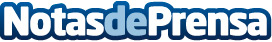 TAKANA Y RITMO forjan un acuerdo de partnershipEl objetivo de este acuerdo es impulsar el desarrollo y crecimiento de los vendedores digitales y de marketplacesDatos de contacto:Sofía Fernández+34 620 16 22 12Nota de prensa publicada en: https://www.notasdeprensa.es/takana-y-ritmo-forjan-un-acuerdo-de-partnership_1 Categorias: Nacional Finanzas Telecomunicaciones Comunicación Emprendedores E-Commerce Recursos humanos Consumo http://www.notasdeprensa.es